AUTHORIZATION TO CONSENTTO MEDICAL/DENTAL CARE OF MINORCalifornia Family Code Section 6910I authorize, 	, (an adult into whose care the minor has been entrusted) to consent to medical treatment of 	, a minor. For the purposes of this authorization, medical treatment is defined as:X-ray examination, anesthetic, medical or surgical diagnosis or treatment, and hospital care under the general or special supervision and upon the advice of or to be rendered by a physician and surgeon licensed under the Medical Practice Act; andX-ray examination, anesthetic, dental or surgical diagnosis or treatment, and hospital care by a dentist licensed under the Dental Practice Act.This authorization is made pursuant to California Family Code Section 6910.Signature: 		Date:  	Print Name:   	Relationship to minor:   Parent with legal custody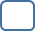    Guardian with legal custody   Relative with Caregiver Affidavit (Family Code Section 6550)A photocopy or facsimile of this document shall have the same effect as the original.